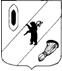 КОНТРОЛЬНО-СЧЕТНАЯ КОМИССИЯ ГАВРИЛОВ-ЯМСКОГО МУНИЦИПАЛЬНОГО РАЙОНА                                    152240, Ярославская область, г. Гаврилов-Ям, ул. Советская, д. 51___________________________________________________________________________________       Заключение  на проект  решения Собрания представителей Гаврилов-Ямского муниципального района « О  бюджете Гаврилов-Ямского муниципального  района на 2016 год и на плановый период 2017 и 2018 годов»      Заключение Контрольно-счетной комиссии Гаврилов-Ямского муниципального района на проект  решения Собрания представителей Гаврилов-Ямского муниципального района « О  бюджете Гаврилов-Ямского муниципального района на 2016 год и на плановый период 2017 и 2018 годов» подготовлено в соответствии с требованиями Бюджетного кодекса Российской Федерации, Положения «О бюджетном процессе в Гаврилов-Ямском районе», утвержденного Решением Собрания представителей Гаврилов-Ямского муниципального района от 24.04.2008г. № 2(в ред. от 28.08.2014 г. № 23)  и Положения «О Контрольно-счетной комиссии Гаврилов-Ямского муниципального района», утвержденного Решением Собрания представителей Гаврилов-Ямского муниципального района  от 20.12.2012г. № 35.1. Общие положения        Проект бюджета Гаврилов-Ямского муниципального района составляется и утверждается сроком на три года (очередной финансовый год и плановый период), что соответствует п.4 ст.169 Бюджетного кодекса Российской Федерации и п.1 ст.4  Положения о бюджетном процессе в Гаврилов-Ямском муниципальном районе (далее Положение).          Проект  решения Собрания представителей Гаврилов-Ямского муниципального района « О  бюджете Гаврилов-Ямского муниципального района на 2016 год и на  плановый период 2017 и 2018 годов» (далее – проект решения) внесен на рассмотрение Собрания представителей Гаврилов-Ямского муниципального района  12.11.2015г.,  в сроки  установленные частью 1 статьи 185 БК РФ, пункта 3 статьи 33 Положения.        Направлен в Контрольно-счетную комиссию Гаврилов-Ямского муниципального района 12.11.2015г. (письмо от  12.11.2015 г. №  ИС-1880).В соответствии с пунктом 5 статьи 33 Положения о бюджетном процессе в Гаврилов-Ямском муниципальном районе, одновременно с проектом решения о бюджете в Собрание представителей представляются документы и материалы, предусмотренные статьей 184.2 БК РФ. На рассмотрение Собрания представителей представлены следующие документы и материалы:- пояснительная записка к проекту решения;- приложения с распределением бюджетных ассигнований по разделам и подразделам классификации расходов бюджетов;- постановление Администрации Гаврилов-Ямского  муниципального района от 14.09.2015г. № 1041 «Об основных направлениях бюджетной и налоговой политики Гаврилов-Ямского муниципального района на 2016 год и на плановый период 2017 и 2018 годов»;- информация об итогах социально-экономического развития Гаврилов-Ямского муниципального района за 9 месяцев 2015 года и ожидаемые итоги социально-экономического развития Гаврилов-Ямского муниципального района за 2015 год; - постановление Администрации Гаврилов-Ямского муниципального района от 14.09.2015г. № 1033 «О прогнозе социально-экономического развития Гаврилов-Ямского муниципального района на 2016 год и на плановый период 2017 и 2018 годов»;- предварительный прогноз сводного финансового баланса Гаврилов-Ямского муниципального района на 2016 год и на плановый период 2017 и 2018 годов;- прогноз основных характеристик консолидированного бюджета Гаврилов-Ямского муниципального района на 2016 год и плановый период 2017-2018гг.;- прогноз поступления доходов от использования имущества, находящегося в муниципальной собственности, доходов от продажи имущества, земельных участков, акций на 2016 год и плановый период 2017-2018 годов;  -  паспорта муниципальных программ;- методики и  расчеты распределения межбюджетных трансфертов на 2016 год;- объем бюджетных ассигнований дорожного фонда Гаврилов-Ямского района с указанием сумм прогнозируемых доходных источников формирования указанного фонда и направлений его использования.Рассматриваемый проект соответствует нормам статьи 184.1 Бюджетного Кодекса РФ. Публичные слушания по проекту бюджета назначены на  10 декабря 2015 года. Решений о предоставлении налоговых льгот, муниципальных гарантий на 2016 год не принималось.2.  Параметры прогноза исходных показателей принятых для составления  проекта   бюджета   на   2015  год и на плановый период 2016-2017 годовВ соответствии со ст.172 БК РФ составление  проекта   бюджета  Гаврилов-Ямского муниципального района основывается:на Бюджетном послании Президента Российской Федерации Федеральному Собранию Российской Федерации от 4 декабря 2014 года на прогнозе социально-экономического развития Гаврилов-Ямского муниципального района  на  2016 год и плановый период 2017 -2018 годов;на основных направлениях бюджетной и налоговой политики Гаврилов-Ямского муниципального района  на  2016 год и на плановый период 2017 -2018 годов;Прогноз социально-экономического развития Гаврилов-Ямского муниципального района разработан на три года (ч.1 ст.173 БК РФ) путем уточнения параметров 2016,2017 годов и добавления параметров 2018 года    ( абз. 1ч.4 ст. 173 БК РФ) и  одобрен постановлением Администрации Гаврилов-Ямского муниципального района от 14.09.2015г.  № 1033 (ч.3 ст. 173 БК РФ). Его разработка регламентировалась Порядком разработки прогноза социально-экономического развития Гаврилов-Ямского муниципального района , утвержденным постановлением Администрации Гаврилов-Ямского муниципального района  от 20.04.2015 № 560.        Согласно п. 1 ст. 169 БК РФ  проект бюджета составляется на основе прогноза социально-экономического развития в целях финансового обеспечения расходных обязательств. Состав прогноза соответствует ст. 173.3, 173.4 БК РФ.       Постановлением  Администрации  Гаврилов-Ямского  муниципального района от 16.07.2015г. № 867 «Об утверждении плана мероприятий по подготовке проекта бюджета Гаврилов-Ямского муниципального района на 2016 год и плановый период 2017-2018 годов» срок разработки прогноза социально-экономического развития Гаврилов-Ямского муниципального района на 2015 год и на плановый период 2017-2018 годов установлен отделу экономики, предпринимательской деятельности и инвестиций  до 15.09.2015г.    Установленные сроки разработки документа соблюдены, что  соответствует  ст. 169 БК РФ.  Согласно статье 37 Бюджетного кодекса принцип достоверности бюджета означает надежность показателей прогноза социально-экономического развития соответствующей территории и реалистичность расчета доходов и расходов бюджета.  Прогноз социально-экономического развития  бюджета Гаврилов - Ямского района разработан в соответствии с требованиями Бюджетного Кодекса Российской Федерации, а также на  основе прогноза социально-экономического развития Ярославской области на 2016 год и на плановый период 2017-2018 годы.         Прогноз сформирован в двух вариантах развития. Второй вариант является более благоприятным (базовым), исходит из возможности сохранения благоприятных  внешних и внутренних условий развития и ориентирован на достижение основных социально-экономических показателей при активном воздействии на изменение сложившейся ситуации. Этот вариант предполагает в дальнейшем рост экономики района и постепенное улучшение основных социально-экономических показателей.               Учтены изменения бюджетного и налогового законодательства Российской Федерации и Ярославской области:- установление норматива отчислений акцизов на нефтепродукты в бюджет района в размере 0,1809%, в соответствие с проектом Закона Ярославской области «Об областном бюджете на 2016 год и на плановый период 2017 и 2018 годов»,- изменения порядки уплаты организациями платы за негативное воздействие на окружающую среду в соответствии с Федеральным законом от 21.07.2014 № 219-ФЗ «Об охране окружающей среды»3. Основные направления бюджетной и налоговой политики Гаврилов-Ямского муниципального района на 2016 год и на плановый период 2017 -2018 годовОсновные направления бюджетной и налоговой политики  Гаврилов-Ямского муниципального района  на  2016 год и на плановый период 2017 -2018 годов определены в соответствии с основными направлениями бюджетной политики, сформулированными в Бюджетном послании Президента Российской Федерации Федеральному собранию Российской Федерации, требованиями Бюджетного кодекса Российской Федерации, а также с учетом основных задач, определенных Указом Губернатора области от 21.08.2015г. № 477 «Об основных направлениях бюджетной и налоговой политики Ярославской области на 2016 год и на плановый период 2017-2018 годов».Основная цель -  эффективное решение текущих задач и задач развития в соответствии с концепцией социально-экономического развития Ярославской области в условиях ограниченности бюджетных ресурсов.Основной целью бюджетной политики в Российской Федерации является повышение эффективности расходов и переориентации бюджетных ассигнований в рамках существующих бюджетных ограничений на реализацию приоритетных направлений государственной политики, проведение социально-экономических преобразований, направленных на повышение эффективности деятельности всех участников экономических отношений, достижение измеримых, общественно значимых результатов, наиболее важные из которых установлены указами Президента Российской Федерации от 7 мая 2012 г.Основные направления бюджетной и налоговой политики Гаврилов-Ямского  МР на 2016 год и плановый период 2017 и 2018 годов утверждены постановлением Администрации Гаврилов-Ямского МР  14.09.2015г. № 1041, что является нарушением сроков разработки, определенных Постановлением Администрации Гаврилов-Ямского муниципального района от 16.07.2015г. № 867 «Об утверждении плана мероприятий по подготовке проекта бюджета Гаврилов-Ямского муниципального района на 2016 год и на плановый период 2017-2018 годов – до  11.09.2015г. (ответственный исполнитель – отдел экономики, предпринимательской деятельности и инвестиций, Управление финансов)Основными задачами бюджетной политики на 2016 год являются:- повышение эффективности и результативности имеющихся инструментов программно-целевого управления и бюджетирования; - создание условий для повышения качества предоставления муниципальных услуг;- повышение эффективности процедур проведения муниципальных закупок.Основными задачами  налоговой политики являются:  -    сохранение бюджетной устойчивости, - обеспечение динамичного поступления доходов в бюджет муниципального района, с одной стороны, а с другой стороны, поддержка предпринимательской и инвестиционной активности, обеспечивающей развитие экономики во всех сферах деятельности и увеличение налогового потенциала муниципального района,- сохранение баланса обеспечения поступлений налоговых и неналоговых доходов в бюджет муниципального района и недопущения увеличения нагрузки на налогоплательщиков.        4. Общая характеристика проекта бюджета Гаврилов-Ямского муниципального района на 2016 год и на плановый период 2016-2017 годовПунктами 1и 2 проекта решения предлагается утвердить следующие показатели основных характеристик бюджета района на 2016 год: 1) прогнозируемый общий объем доходов   определен на 2016 год в сумме 881 181 955 рублей;на 2017 год – 753 977 438 рублей, на 2018 год – 755 131 438 рублей.2) общий объем расходов бюджета Гаврилов-Ямского муниципального района   на 2016 год в сумме  881 181 955 рублей;На 2017 год – 753 977 438 рублей, на 2018 год – 755 131 438 рублей.3) общий объем дефицита бюджета Гаврилов-Ямского муниципального района на 2015 год в сумме  0 рублей.Пунктом 10  утверждается размер резервных фондов Администрации Гаврилов-Ямского муниципального района на 2016г.  в сумме  700 000 рублей, на 2017 год в сумме 700 000   рублей, на 2018 год в сумме 700 000   рублей, что не противоречит п. 3 ст. 81 Бюджетного кодекса РФ.Пунктом 17  устанавливается предельный объем муниципального  долга бюджета района: на  2016 год в сумме 4 000 000 рублей, на 2017 год в сумме 4 500 000 рублей, на 2018 год в сумме 4 500 000 рублей.       Размер  верхнего предела муниципального долга  устанавливается: на 1 января  2017г.  в  сумме  21 864  рублей,  в т.ч.  муниципальных  гарантий  0  руб.,  на  1 января 2018 года  4537 рублей,  в т.ч.  муниципальных  гарантий  0 руб., на 1 января 2019 года 0 рублей,  в  т.ч. муниципальных  гарантий  0 руб.,  предельного объема заимствований   Гаврилов-Ямского муниципального района в 2016-2018 годах в сумме 0 рублей, что отвечает требованиям ст. 107 Бюджетного кодекса РФ.    Прогнозируемые показатели на 2016 год и на  плановый период 2017-2018 годов бюджета Гаврилов-Ямского муниципального района представлен в Таблице № 1.          Прогноз основных характеристик бюджета Гаврилов-Ямского муниципального района на 2016 год и на плановый период 2017-2018 годов    		                                                                                                                                                                                       Таблица №1                                     Доходы бюджета Гаврилов-Ямского муниципального района на 2016 год планируются в объеме 881 182 тыс. руб., со снижением по сравнению с ожидаемым исполнением 2015 года на 189 153  тыс.руб. или на  21%.     В 2017 году доходы бюджета прогнозируются в объеме  753 977 тыс. руб. с  снижением по сравнению с 2016 годом на 127 238,0 тыс.руб.     В 2018 году 755 131 тыс.руб. или с ростом по сравнению с 2017 годом на 1154,0 тыс. руб.5.  Анализ проекта доходной части бюджета Гаврилов-Ямского муниципального района на 2016 год и на плановый период 2017-2018 годы        5.1. Доходы  бюджета  муниципального района  на   2016  год определялись исходя из прогноза социально-экономического развития Ярославской области на 2016 год и на плановый период 2017-2018 годы и прогноза социально- экономического развития Гаврилов -Ямского муниципального района на 2016 год и на плановый период 2017-2018гг. , динамики налоговых поступлений, с учетом роста фонда оплаты труда,  а также с учетом изменений, внесенных в федеральное бюджетное и налоговое законодательство и законодательство Ярославской  области.        При оценке налоговых и неналоговых доходов учитывается максимально возможный уровень собираемости налогов, поступление недоимки прошлых периодов, реструктуризация задолженности юридических лиц, а также меры по совершенствованию администрирования.       В проекте бюджета доходы на 2016 год планируются в сумме:- 2016 год:  881 191 955рублей  (снижение к уровню 2015 года  на 21,0%),- 2017 год: 753 977 438 рублей (снижение к уровню 2016 года  на 14,0% ),- 2018 год: 755 131 438 рублей (рост к уровню 2017 года на 0,2%).      Нестабильная динамика доходов бюджета объясняется, как планируемыми существенными колебаниями безвозмездных поступлений, так и снижением собственных доходов.      В связи с изменениями, внесенными в законодательство Российской Федерации и Ярославской области, произойдет:- снижение ставок акцизов на нефтепродукты,- изменение порядка уплаты организациями платы за негативное воздействие на окружающую среду.          Динамика предлагаемых назначений по доходам бюджета Гаврилов-Ямского муниципального   на 2016 год  и на плановый период 2017-2018 годы по видам доходов приведены в таблице № 2.	Таблица № 2Динамика доходов бюджета Гаврилов-Ямского района на 2016 год на плановый период 2017-2018 годытыс. рублей       В 2016 году планируется снижение собственных доходов бюджета (без учета доходов, полученных бюджетом в виде безвозмездных поступлений) по сравнению с соответствующим предыдущим годом на 13,0% ( по налоговым доходам рост на 8,6% , по неналоговым снижение   - на 64,0%),  на 2017 год запланирован прирост в размере 10%, на 2018 год прирост на 2,0%.      Сумма  безвозмездных поступлений будет уточняться.
 5.2. Анализ планирования доходной части бюджета в разрезе источников доходов представлен в Таблице № 3.Анализ планирования доходной части бюджета  в разрезе источников доходов	                                                                                               Таблица № 3      В структуре доходной части бюджета района на 2016 годкардинальных изменений не предвидится, традиционно преобладаютбезвозмездные поступления, доля которых составит 89,0%,  на уровне 2015 года.        Доля собственных доходов бюджета (без учета доходов, полученных бюджетом в виде безвозмездных поступлений) также останется на уровне соответствующего предыдущего года и составит 11,2%.        В очередном финансовом году доля налоговых доходов увеличится на 2,4 % относительно показателей 2015 года и составит 9,8 % от всех доходов бюджета. Увеличение планируется  по всем подгруппам.     Соответственно, доля неналоговых доходов бюджета района в2016 году снизится и составит 1,4 % против 3,1 % - в 2015 году.    5.3. Налоговые доходы бюджета Гаврилов-Ямского муниципального районаПроектом бюджета района предлагаются следующие назначения по налоговым доходам:• на 2016 год - в сумме 86 370,0тыс. рублей. К уровню утвержденных на 2015 год назначений по налоговым доходам предлагаемые на 2016 год назначения увеличатся: в действующихценах - на 5548,0 тыс. рублей или на 6,9%, к ожидаемым поступлениям на 6830,0 тыс. рублей или на 8,6 %;• на плановый период:- на 2017 год - в сумме 94 617 тыс. рублей или с превышениемпрогнозируемых на 2016 год показателей на 8247,0 тыс. рублей или на9,5%.- на 2018 год - в сумме 96 475,0 тыс. рублей, с ростом кзапланированному на 2017 год показателю на 1858,0 тыс. рублей или на 2,0 %.Основные факторы, влияющие на изменения налоговых доходов в 2016 году:Акцизы по подакцизным товарам:- установление норматива отчислений акцизов на нефтепродукты в бюджет района в размере 0,1809% вместо применяемому ранее 0,1831%. Прогноз на 2016 год – 7287,0 тыс. руб., на 2017 г. – 6221,0 тыс. руб., на 2018 год – 6221,0 тыс. руб.5.4. Неналоговые доходы бюджета Гаврилов-Ямского муниципального районаПроектом бюджета района предлагаются следующие назначения по неналоговым доходам:• на 2016 год - в сумме 12 171,0 тыс. рублей. К уровню утвержденных на 2015 год назначений по налоговым доходам предлагаемые на 2016 год назначения снизятся: в действующихценах – на 12627,0 тыс. рублей или на 51,0%, к ожидаемым поступлениям уменьшатся на 21531,0 тыс. рублей или на 64%;• на плановый период:- на 2017 год – 13448 рублей, с увеличением прогнозируемых на 2016 год показателей на 1277,0 тыс. рублей или на 10,5%,- на 2018 год – 13 709,0 тыс.руб., с ростом  прогнозируемых показателей на 2017 год на 261,0 тыс. руб. или на 2,0%.Неналоговые доходы по основным доходным источникам:По подгруппе  «Доходы, получаемые в виде арендной платы за земельные участки » увеличатся на 36,0 тыс. руб. или на 1,0%.Уменьшение по сравнению с ожидаемым поступлением 2015 года прогнозируется по подгруппе «Доходы от сдачи в аренду имущества, находящегося в оперативном управлении органов управления муниципальных районов»  на 1100,0 тыс.руб. или на 61,0%.по подгруппам: «Доходы от реализации иного имущества, находящего в собственности муниципальных районов» на 2016 год не запланированы.(ожидаемое поступление на 2015 год – 15 000,00 тыс. руб.)  Значительное уменьшение «Доходов от продажи земельных участков» на 4529 тыс. руб. или на 84,0%.Снижение объясняется выбытием объектов продажи.       Основную часть (40,8%) всех неналоговых доходов составят доходы, получаемые в виде арендной платы  – 4975,0 тыс. рублей,  из которых 4260,0 рублей  это доходы, получаемые в виде Арендной платы за земельные участки, 700,0 тыс. рублей  - Доходы от сдачи в аренду имущества.     Прогноз поступлений доходов от  аренды муниципального имущества  исчислен исходя из начислений арендной платы в соответствии с реестром арендаторов, по договорам.Контрольно-счетная комиссия  полагает необходимым отметить следующее.1. Потенциальным резервом увеличения доходной базы  бюджета муниципального района  является принятие мер по сокращению задолженности по налоговым и неналоговым платежам.Согласно Справки о задолженности по  налогам в бюджет Гаврилов-Ямского муниципального района  по состоянию на 01.10.2015г. числится задолженность в сумме – 4 798,9 тыс.рублей, по сравнению с началом года  (3 677,4 тыс.рублей) увеличилась  на 1 121,5 тыс.рублей, ( за счет передачи недоимки по сельским поселениям) в том числе задолженность по:-  Налогу на доходы физических лиц (НДФЛ) – 1406,1 тыс. руб,-  Арендная плата за земельные участки – 2218,1 тыс. руб.,-  Аренда имущества – 511,5 тыс. руб.         Таким образом, резервы по увеличению доходов бюджета в виде задолженности по арендной плате за земельные участки и от аренды  имущества на 01.10.2015г. составляет 2729,5 тыс. рублей.         2. В доходах бюджета муниципального района на 2016 год не планируются такие доходы как поступления в счет погашения Задолженности и пересчетов по отмененным налогам, сборам и иным обязательным платежам.  Указанные поступления составили в 2014 году – 90,0 тыс. руб., за 9 месяцев 2015 года – 10,0 тыс. руб.         В части оценки поступления неналоговых доходов бюджета района на 2016 год Контрольно-счетная комиссия отмечает следующее.Постановлением Администрации Гаврилов-Ямского муниципального района от 16.07.2015 № 867 «Об утверждении плана мероприятий по подготовке бюджета Гаврилов-Ямского района на 2016 год и на плановый период 2017-2018 годов» срок разработки прогнозного плана (программы) приватизации муниципального имущества на 2016 год установлен до 15.09.2015 года.           Прогнозный план (программа)  приватизации утвержден Решением собрания представителей Гаврилов-Ямского муниципального района 26.11.2015 № 42 , следовательно с  нарушением сроков, определенных  нормативно-правовым актом Администрации района и соответственно, нарушение п.2 ст.169 БК РФ (ответственный  - Управление по имущественным и земельным отношения).Доходы от продажи материальных и нематериальных активов на 2016 год планируются в сумме 865,0 тыс. руб., что ниже ожидаемого исполнения по указанному доходному источнику в 4,6 раза и ниже плана текущего года на 11 643,0 тыс. руб.Согласно предоставленным расчетам по неналоговым доходам прогноз доходов от реализации имущества, находящегося в собственности Гаврилов-Ямского муниципального района, рассчитан с учетом приватизации объектов, включенных в план приватизации на 2016 год и поступлений платежей в счет оплаты за недвижимое имущество, выкупаемое субъектами малого и среднего предпринимательства.Доходы от использования имущества, находящегося в государственной собственности, в 2016 году прогнозируются в сумме 4 975,0 руб., что ниже на 1122,0 тыс. руб. или на 18,4 % плана текущего года, и  ниже ожидаемого исполнения по указанному доходному источнику (6043,0 тыс. руб.) на 1068,0 тыс. руб. или на  17,7%.5.5.  Безвозмездные поступления Гаврилов-Ямского муниципального района    Проектом бюджета района по группе доходов «Безвозмездные поступления»  прогнозируются трансферты в объеме:• на 2016 год - в сумме 782 641,0 тыс. рублей, с сокращением поотношению к:- к  утвержденным назначениям на 2015 год – на 174 186,0 тыс. рублей или на 18,2%,- к  ожидаемым за 2015 год поступлениям - на 174 452,0 тыс. рублей или на 18,2%;  • на плановый период:- 2017 года - в сумме 645 912,0 тыс. рублей или с сокращениемпрогнозируемых на 2016 год показателей на 136 729,0 тыс. рублей или на 17,5 %;- 2018 года - в сумме  644947,0 тыс. рублей, что меньшезапланированных на 2017 год показателей  на 965,0 тыс. рублей или на 0,15%.     Сокращение прогнозируемых межбюджетных трансфертов обусловлено тем, что на момент формирования проекта «О бюджете Гаврилов-Ямского муниципального района на 2016 год и на плановый период 2017 и2018 годов» в Законе Ярославской области «Об областном бюджете на2016 год и на плановый период 2017 и 2018 годов»  отсутствовало распределение по районам по некоторым  субсидиям и субвенциям.  Более подробная информация об анализе  доходов бюджета   муниципального района  на 2016 год  представлены в  Приложении  № 1 к заключению.6.  Анализ проекта расходной части бюджета Гаврилов-Ямского муниципального района на 2016 год и на  плановый период 2017-2018 годы6.1. Проектом решения расходы бюджета Гаврилов-Ямского муниципального района на 2016 год планируются в сумме 881 182,0 тыс.руб.,  на 2017 год –753 977,0 тыс.руб., на 2018 год – 755 131,0 тыс. руб.В 2016 году планируется снижение объема расходов бюджета муниципального района по сравнению с решением  о бюджете муниципального района  на 2015 год (в ред. от 15.10.2015 №38 ) на  181 265,0тыс. руб., или на 17,0% , так и по сравнению с первоначальной редакцией решения о бюджете на 2015 год на 51 926,0 тыс. руб. или на 5,6% (Приложение 2). В соответствии с Федеральным законом от 07.05.2013 № 104-ФЗ «О внесении изменений в Бюджетный кодекс Российской Федерации и отдельные законодательные акты Российской Федерации в связи с совершенствованием бюджетного процесса» расходная часть бюджета района на 2014 – 2016 годы сформирована в рамках муниципальных программ Гаврилов-Ямского муниципального района (далее – программы).На реализацию муниципальных программ Гаврилов-Ямского муниципального района запланировано – 830631,0 тыс.рублей, непрограммные расходы составят  - 46129,0 тыс. рублей, транзитные средства для поселений – 4422,0 тыс.рублей.Исполнение бюджета муниципального района в 2015 году по расходам оценивается в объеме 1062,7 тыс. руб.Уменьшение бюджетных ассигнований в 2016 году по сравнению с действующей редакцией решения о районном бюджете на 2015 год планируется по следующим направлениям:- общегосударственные вопросы – на 3,2 %;- жилищно-коммунальное хозяйство – на 85,7%,-  образование – на 12%,- социальная политика – на 8,0%,- физическая культура и спорт – на 44,6%.- национальная экономика – на 29,7%;- межбюджетные трансферты бюджетам муниципальных образований общего характера – на 24,6%.Следует отметить, что в течение финансового года плановые расходы по таким разделам, как  «жилищно-коммунальное хозяйство»,  «национальная экономика» и т.д. имеют тенденцию к увеличению по мере поступления дополнительных средств из областного бюджета. Рост расходов относительно планового уровня 2015 года планируется по следующим направлениям:- национальная оборона – на 7,5%,- национальная безопасность – на 7,7%,- культура и кинематография – на 9,3%;Расходы на обслуживание муниципального долга в 2016 году планируются в сумме 4 000,0 тыс.рублей. В плановом периоде 2017-2018 годов предусмотрен рост на 500,0 тыс.рублей или на 12,5%.Предоставление муниципальных гарантий на 2016 год и плановый период  2017-2018 годов не планируется.6.2. Анализ формирования бюджета  Гаврилов-Ямского муниципального района на 2016 год в программном форматеАнализ формирования бюджета муниципального района в программном формате осуществлен исходя из проекта Решения о бюджете, пояснительной записки (объемы бюджетных ассигнований), представленных одновременно с проектом решения, паспортов муниципальных программ.Требования пункта 2 статьи 172 Бюджетного кодекса РФ  (в ред. Федерального закона от 26.04.2007 № 63-ФЗ) устанавливают, что составление проекта бюджета основывается, в том числе и на госпрограммах.            В соответствии с Бюджетным кодексом Российской Федерации проект бюджета Гаврилов-Ямского муниципального района  на 2016 год сформирован в программной структуре расходов на основе 15 муниципальных программ.         Все 15 муниципальных программ  утверждены нормативно-правовым актом Администрации и  предусмотрены Перечнем, утвержденным  Постановлением  Администрации муниципального района от 26.09.2013г. № 1397 (в ред. постановления Администрации от 20.11.2015 № 1296),  который является основным нормативно-правовым актом  для формирования программного бюджета на 2016-2018 годы.            Сравнительный анализ Перечня утвержденных муниципальных программ и программ, включенных в Приложение № 5 к проекту бюджета муниципального района показал, что муниципальные программы, указанные в Приложении  5 к проекту бюджета, соответствуют утвержденному Перечню.Контрольно-счетная комиссия Гаврилов-Ямского района отмечает, что паспорта муниципальных программ Гаврилов-Ямского муниципального района, включенные в состав материалов проекта бюджета района, соответствуют форме паспорта муниципальной программы, определённой постановлением Правительства Ярославской области от 14.08.2013 № 1039-п, постановлением Администрации Гаврилов-Ямского муниципального района  от 26.09.2013 № 1397, указанная форма паспорта разработана для целей представления информации в Управление финансов  для составления проекта бюджета.         В соответствии со статьей 184.2 Бюджетного кодекса Российской Федерации проект решения  о  бюджете на очередной финансовый год иплановый период вносится в законодательный (представительный) орган одновременно с паспортами  муниципальных программ, проектами изменений указанных паспортов.Контрольно-счетная комиссия сопоставила объем расходов, установленный в утвержденных паспортах муниципальных программ с плановыми бюджетными ассигнованиями, предлагаемыми проектом бюджета. Тыс. руб.       Согласно приложению к проекту бюджета «Расходы бюджета муниципального района по целевым статьям (муниципальным программам и непрограммным направлениям деятельности) и группам видов расходов классификации расходов бюджетов Российской Федерации на 2016 год» программная часть бюджета муниципального района на 2016 год запланирована в сумме 830 631,0 тыс. руб., что составляет 94,2 % от общего объема расходов бюджета муниципального района, то есть их доля будет незначительно выше уровня 2015 года (89,0% в соответствии с решением Собрания представителей  № 38 от 18.12.2014 с учетом изменений на 2015 год).       На 2017 год расходы на муниципальные программы предусмотрены в сумме 713 799,0 тыс. руб. или 94,7 % от всех расходов бюджета муниципального района, в 2018 году соответственно 714 894,0 тыс. руб. или – 94,7 %.       Проектом Решения о бюджете предусматривается увеличение бюджетных ассигнований на 2016 год по сравнению с показателями Решения Собрания представителей  № 38 от 18.12.2014 с учетом изменений на 2015 год - по 4 программам.       Значительное  увеличение бюджетных ассигнований предусмотрено по программам «Развитие дорожного хозяйства на 12501,0 тыс. руб. или на 41%.       Проектом Решения о бюджете предусматривается уменьшение бюджетных ассигнований на 2016 год по сравнению с показателями Решения Собрания представителей  № 38 от 18.12.2014 с учетом изменений на 2015 год – по 8 программам.       Значительное  уменьшение бюджетных ассигнований предусматривается по программам «Обеспечение качественными коммунальными услугами» на 32 375,0 тыс. руб., «Энергоэффективность в Гаврилов-Ямском муниципальном районе» на 2486,0 тыс. руб.Решением о бюджете вносятся изменения в объемы бюджетных ассигнований бюджета Гаврилов-Ямского муниципального района по сравнению с утвержденными паспортами муниципальных программ по 14 программам из 15 утвержденных.Объемы финансирования, установленные в утвержденных паспортах муниципальных программ на 2016 год составили 669104,0 тыс. руб., бюджетные ассигнования на реализацию муниципальных программ согласно рассматриваемому проекту решения о бюджете  - 830631,0 тыс. руб.Таким образом, в целом бюджетные ассигнования за счет средств бюджета Гаврилов-Ямского муниципального района на реализацию  всех муниципальных программ предусмотрены в проекте бюджета в большем объеме по сравнению с утвержденными в паспортах муниципальных программ. Основанием для корректировки  муниципальных программ является ежегодное утверждение решением о бюджете и решений о внесении изменений в него.В соответствии со статьей 179 Бюджетного кодекса РФ ( в редакции от 04.10.2014, вступающей в силу 1 января 2015 года) муниципальные программы подлежат приведению в соответствие с законом(решением) о бюджете не позднее трех месяцев со дня вступления его в силу.В соответствии  со  статьей 179 БК РФ Постановлением  Администрации Гаврилов-Ямского муниципального района 26.05.2014 № 751 (в ред. 27.08.2014 № 1167, от 20.01.2015 № 44) утвержден Порядок разработки, реализации и оценки эффективности муниципальных программ Гаврилов-Ямского муниципального района.6.3. Расходы бюджета Гаврилов-Ямского муниципального района в разрезе главных распорядителей бюджетных средств       В соответствии с требованиями статьи 6 Бюджетного кодекса РФ под ведомственной структурой расходов бюджета понимается распределение бюджетных ассигнований, предусмотренных законом (решением) о бюджете, по главным распорядителям бюджетных средств, разделам, подразделам, целевым статьям, группам видов расходов бюджетов либо по главным распорядителям бюджетных средств, разделам, подразделам и (или) целевым статьям (государственным (муниципальным) программам и непрограммным направлениям деятельности), группам видов расходов классификации расходов бюджетов.      Представленная в Приложении 7 к решению  ведомственная структура расходов  бюджета муниципального района  в полной мере соответствует данному определению.     Анализ ведомственной структуры расходов, показывает, что в 2016 году расходы районного бюджета будут осуществлять 7 главных распорядителя бюджетных средств.        Главными распорядителями наибольших объёмов бюджетных средств в 2016 году будут Управление образования администрации Гаврилов-Ямского муниципального района (510808,0 тыс.руб.), Управление социальной защиты населения и труда администрации Гаврилов-Ямского МР (176252,0 тыс.руб.,) на которые в 2016 году приходится 78,0 % всех бюджетных средств.Таким образом, можно говорить о сохранении в 2016 году социальной направленности бюджета Гаврилов-Ямского МР.6.4.  Бюджетные ассигнования на исполнение публичных нормативных обязательств составили:- 2016 год (проект) – 141456,0 тыс руб.,- 2017 год – 114599,7 тыс. руб.,- 2018 год – 114 599,7 тыс.руб.Постановлением Администрации Гаврилов-Ямского муниципального района 15.12.2010 № 1809 (в ред. от 11.03.2012 № 290)  утвержден Порядок осуществления бюджетным учреждением Гаврилов-Ямского района полномочий Администрации Гаврилов-Ямского муниципального района по исполнению публичных обязательств перед физическим лицом, подлежащих исполнению в денежной форме и порядка финансового обеспечения их осуществления.     Контрольно-счётная комиссия обращает внимание, что перечень публичных нормативных обязательств, подлежащих исполнению за счет средств бюджета Гаврилов-Ямского района, и расчеты по ним на очередной финансовый год и плановый период, не включены в перечень документов и материалов, представляемых одновременно с проектом районного бюджета, что не позволяет оценить обоснованность объёма планируемых бюджетных ассигнований.        6.5.  Расходы на содержание органов местного самоуправления предусмотрены в пределах норматива формирования расходов на содержание ОМС, установленные постановлением Правительства Ярославской области от 24.09.2008г. № 512-п  (в ред. от 01.09.2015 № 975-п).6.6. В соответствии со статьей 87 Бюджетного кодекса РФ с целью учета расходных обязательств Гаврилов-Ямского муниципального района и определения объемов бюджетных ассигнований бюджета муниципального района, необходимых для их исполнения ведется реестр расходных обязательств Гаврилов-Ямского муниципального района. Данные Реестра используются при разработке проекта решения об бюджете муниципального района на очередной финансовый год и плановый период.Данный реестр ведется в порядке, установленном местной администрацией муниципального образованияПостановлением Администрации Гаврилов-Ямского муниципального района от 30.10.2015 № 1219 утверждено Положение о порядке ведения реестра расходных обязательств Гаврилов-Ямского муниципального района.7.  Результаты проверки и анализа соблюдения порядка применениябюджетной классификации Российской Федерации7.1. Минфином России издан приказ от 8 июня 2015 г. № 90н «О внесенииизменений в Указания о порядке применения бюджетной классификации Российской Федерации, утвержденные приказом Министерства финансов Российской Федерации от 1 июля 2013 г. № 65н» (далее – приказ № 90н), в составе которого установлен перечень целевых статей классификации расходов бюджетов, используемых при составлении проекта федерального бюджета и проектов бюджетов государственных внебюджетных фондов на 2016 год и на плановый период 2017 и 2018 годов и их исполнении приложение 101 к Указаниям о порядке применения бюджетной классификации Российской Федерации, утвержденным приказом Минфина России от 1 июля 2013 г. № 65н), и порядок их применения.         Приказом № 90н  из структуры кода классификации расходов бюджетов исключен код классификации операций сектора государственного управления (18 - 20 разряды кода).        Таким образом, при сохранении неизменной разрядности кода классификации расходов в целом, в его структуру включена новая составная часть – код основного мероприятия (11 -12 разряды кода классификации расходов бюджетов), предназначенный для кодирования  основных мероприятий (ведомственных целевых программ) в рамках подпрограмм госпрограмм, подпрограмм ФЦП, а также увеличена разрядность кода направления расходов с 4 до 5 знаков.        Внесенные Минфином России изменения в структуру кода целевой статьи расходов  бюджета и коды целевых статей (направлений расходов) в целом обеспечивают преемственность бюджетной информации.       В соответствии со статьями 21,154 Бюджетного кодекса РФ, п.4.1. Приказа Минфина России от 01.07.2013 № 65н «Об утверждении Указаний о порядке применения бюджетной классификации Российской Федерации» приказом начальника управления финансов Администрации Гаврилов-Ямского муниципального района 18.11.2015 № 35 утвержден Порядок формирования целевых статей расходов бюджета и Перечень программных и непрограммных расходов на 2016 год.7.2. При  анализе кодов целевых статей расходов в Приложении № 5 к проекту бюджета  и кодов в утвержденном Перечне расхождений не установлено.Выводы: 1. Проект бюджета Гаврилов-Ямского муниципального района на 2016 год и плановый период 2017-2018 годов разработан и внесен в Собрание представителей Гаврилов-Ямского муниципального района в соответствии с  Бюджетным  Кодексом, Положением о бюджетном процессе в Гаврилов-Ямском муниципальном районе.2. В соответствии с п. 2 ст. 169 БК РФ, проект  бюджета был составлен в порядке, установленном постановлением  администрации Гаврилов-Ямского муниципального района от 16.07.2015 г. № 867 «Об утверждении плана мероприятий по подготовке проекта бюджета Гаврилов-Ямского муниципального района на 2016 год и на плановый период 2017-2018 годов».3. Установлены нарушения ст. 169 Бюджетного кодекса РФ, постановлений Администрации Гаврилов-Ямского муниципального района, Положения о бюджетном процессе в Гаврилов-Ямском муниципальном районе  в части сроков  принятия отдельных нормативных актов района, на которых основывается составление проекта бюджета района, а именно:  прогнозного плана (программы) приватизации муниципального имущества на 2016 год,  основных направлений бюджетной и налоговой политики.       4. Доходы бюджета Гаврилов-Ямского муниципального района на 2016 год планируются в сумме 881 182,0 тыс. руб., на 2017 год – 753 977,0 тыс. руб., на 2018 год – 755 131,0 тыс.  руб., т.е. со снижением по сравнению с ожидаемым исполнением 2015 года на 189 153,0  тыс.руб. или на 17,6 %.Расходы  бюджета муниципального района в 2016 году составят 881 182,0 тыс.руб., в 2017 году – 753 977,0 тыс. . руб., в 2018 году – 755 131,0 тыс.  руб.В связи с тем, что в областном  бюджете на 2016 год межбюджетные трансферты бюджетам муниципальных районов распределены не в полном объеме, то в течение 2016 года будет производиться корректировка размера безвозмездных поступлений  бюджета района.5. Сохраняется социальная направленность бюджета района – порядка 78,0 % всех расходов направляются на образование, культуру, социальную политику.6. Программная часть бюджета района на 2016 год планируется в сумме 830 631,0  тыс. руб. составляет 94,3 % от всех расходов бюджета муниципального района  и состоит из 15 муниципальных программ Гаврилов-Ямского муниципального района. 7. Решением о бюджете вносятся изменения в объемы бюджетных ассигнований бюджета Гаврилов-Ямского муниципального района по сравнению с утвержденными паспортами 14 (четырнадцати) муниципальных программ.  8. Дефицит  бюджета муниципального района  в 2016 году и в  плановом периоде 2017 - 2018 годов не прогнозируется. 9. На 01.01.2016г. предельный объем муниципального долга Гаврилов-Ямского муниципального района составит 4 000,0 тыс. руб., в течение 2016 года он увеличится на 500,0 тыс. руб. и на 01.01.2017 достигнет уровня 4500,0 тыс. руб. 10. Предельный объем муниципального долга соответствует требованиям Бюджетного кодекса РФ.Предложения:1. 	Соблюдать установленные сроки принятия нормативно-правовых актов района, на которые основывается составление проекта бюджета района.2. Учесть имеющиеся резервы, связанные с проведением работы по взысканию реальной задолженности по неналоговым доходам.                                   Рекомендации:Рекомендовать  Собранию представителей Гаврилов-Ямского  муниципального района решение «О бюджете Гаврилов-Ямского муниципального района на 2016 год и на плановый период  2017 и 2018 годов» к принятию с учетом изложенных замечаний и предложений. Председатель Контрольно-счетной комиссииГаврилов-Ямского муниципального района                      Е.Р. БурдоваНаименование показателя2016 год2017 год2018 годДоходы881 181 955753 977 438755 131 438Расходы881 181 955753 977 438755 131 438Дефицит (-),Профицит (+)        000Уровень дефицита/профицита, %      -           --ПоказателиУтверждено на 2015 годОжидаем.поступление 2015 г.Проект бюджетаПроект бюджетаПроект бюджетаПоказателиУтверждено на 2015 годОжидаем.поступление 2015 г.2016 2017 2018Собственные доходы бюджета105620113 24298 541108 065110 184В % к предыдущему году107,287,0110,0102,0Налоговые доходы бюджета80 82279 54086 37094 61796 475В % к уровню предыдущего года98,0108,6109,5102,0Неналоговые доходы бюджета24 79833 70212 17113 44813 709В % к уровню предыдущего года136,036,0110,5102,0Безвозмездные поступления956 827957 093782 641645 912644 947В % к уровню предыдущего года100,082,082,5100,0ВСЕГО доходов:1 062 4471 070 335881 182753 977755 131В % к уровню предыдущего года100,782,085,5100,0Наименование доходов 2015 год (ожидаемое)2015 год (ожидаемое)Проект 2016 год Проект 2016 год Проект 2016 год Отклонения(+/-)процентные пункты% 2016г. к ожидаем 2015г.% 2016г. к ожидаем 2015г.Наименование доходов тыс.руб.Доля%тыс. руб.Доля%Доля%Отклонения(+/-)процентные пункты% 2016г. к ожидаем 2015г.% 2016г. к ожидаем 2015г.Налоговые и неналоговые ДОХОДЫ 11324210,69854111,211,20,687,087,0Налоговые доходы:795407,4863709,89,82,4108,5108,5Налоги на прибыль , доходы634725,9679167,77,71,8107,0107,0Налог на доходы физических лиц634725,9679167,77,71,8107,0107,0Налоги на товары (работы, услуги), реализуемые на территории Российской Федерации54630,572870,80,80,3133,0133,0Акцизы по подакцизным товарам (продукции), производимым на территории Российской Федерации54630,572870,80,80,3133,0133,0Налог на совокупный доход76740,779960,90,90,2104,0104,0Единый налог на вмененный доход для отдельных видов деятельности74410,779470,90,90,2107,0107,0Единый сельскохозяйственный налог 2334921,021,0Налог, взимаемый в связи с применением патентной системы налогообложения, зачисляемый в бюджеты муниципальных районовНалоги, сборы и регулярные платежи за пользование природными ресурсами573     614     614107,0Налог на добычу общераспространенных  полезных ископаемыхГосударственная пошлина23460,2255725570,30,10,1109,0Задолженность по отмененным налогам, сборам и иным обязательным платежам12Неналоговые доходы337023,112171121711,4-1,7-1,736,0Доходы от использования имущества, находящегося, в государственной и муниципальной собственности60430,6497549750,682,0Доходы, получаемые в виде  арендной платы 60430,6497549750,682,0Доходы, получаемые в виде арендной платы за земельные участки42240,4426042600,50,10,1101,0Доходы от сдачи в аренду имущества18000,27007000,1-0,1-0,139,0Прочие доходы от имущества19151579,0Платежи при  пользовании природными ресурсами9800,133733734,0Плата за негативное воздействие на окружающую среду9800,1337337   34,0Доходы от оказания платных услуг и компенсации затрат государства 60000,6398039800,4-0,2-0,266,0Доходы от продажи материальных и нематериальных активов188001,88658650,1-1,7-1,74,5Доходы от продажи имущества130001,2Доходы от продажи земельных участков58000,58658650,1-0,4-0,415,0Штрафы, санкции, возмещение ущерба18790,220142014107,0Прочие неналоговые доходыБезвозмездные поступления 95709389,478264178264189,082,0ИТОГО:10703351070335  881182  881182  881182№ п/пНаименование расходовКод  Решение о бюджетена 2015г. №38 от 18.12.2014     (с изменен.)Проект Решения о бюджете на 2016г.отклонения       от утвержден.бюджета на 2015г.(5/4) %Паспорта утвержденые по состоянию на 15.11.2015Отклонения (5-7)123456781Муниципальная программа "Развитие образования и молодежной политики в Гаврилов-Ямском районе0254950550697192,0568666-616952Муниципальная программа "Социальная поддержка населения Гаврилов-Ямского муниципального района"03186 74317635294,014531748993Муниципальная программа "Обеспечение общественной порядка и противодействие преступности на территории Гаврилов-Ямского муниципального района»0839428773,0738-4514Муниципальная  программа «Защита населения и территории Гаврилов-Ямского муниципального района от чрезвычайных ситуаций"102857282799,025183095Муниципальная программа «Развитие культуры и туризма в Гаврилов-Ямском муниципальном районе»113188335166110,040236-50706Муниципальная  программа «Охрана окружающей среды Гаврилов-Ямского муниципального района12100100100,0100-7Муниципальная  программа «Развитие физической культуры и спорта в Гаврилов-Ямском муниципальном районе»13281934501,61240-7908Муниципальная  программа «Обеспечение качественными коммунальными услугами населения Гаврилов-Ямского муниципального района»1438830645517,018081-116269Муниципальная  программа «Экономическое развитие и инновационная экономика Гаврилов-Ямского муниципального района»1542004478107,05485-100710Муниципальная  программа «Эффективная власть в Гаврилов-Ямском муниципальном районе»212020100,050-3011Муниципальная   программа «Информационное общество в Гаврилов-Ямском муниципальном районе»23772772100,01000-22812Муниципальная  программа «Развитие дорожного хозяйства»243028142782141,035035774713Муниципальная   программа «Развитие сельского хозяйства в Гаврилов-Ямском муниципальном районе»2510181505148,0230127514Муниципальная   программа «Энергоэффективность в Гаврилов-Ямском муниципальном районе»30278630011,01015-71515Муниципальная   программа «Создание условий для эффективного управления муниципальными финансами в Гаврилов-Ямском муниципальном районе36685495216576,02325728908Расходы на реализацию муниципальных программВсего:946131830631       88,0699104Расходы всего:106244788118283,0